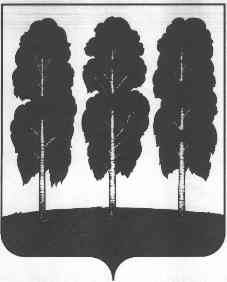 АДМИНИСТРАЦИЯ БЕРЕЗОВСКОГО РАЙОНАХАНТЫ-МАНСИЙСКОГО АВТОНОМНОГО ОКРУГА – ЮГРЫРАСПОРЯЖЕНИЕот  28.04.2022		                                              № 287-рпгт. БерезовоО назначении ответственных должностных лиц	В целях исполнения пункта 3 плана-графика обеспечения положений части 3.1 статьи 21 Федерального закона от 27.07.2010 № 210-ФЗ «Об организации предоставления государственных и муниципальных услуг», утвержденного распоряжением Правительства Российской Федерации от 06.09.2021 № 2470-р: 		1. Назначить должностных лиц, ответственных за обеспечение реализации мероприятий, предусмотренных планом-графиком обеспечения реализации положений части 3.1 статьи 21 Федерального закона «Об организации предоставления государственных и муниципальных услуг», утвержденным распоряжением Правительства Российской Федерации от 06.09.2021 № 2470-р, в Березовском районе согласно приложению к настоящему распоряжению.2. Разместить настоящее распоряжение на официальном веб-сайте органов местного самоуправления Березовского района.3. Настоящее распоряжение вступает в силу после его подписания.          4.Контроль за исполнением настоящего распоряжения оставляю за собой. Глава района                                                                                               П.В.Артеев                  Приложение к распоряжению администрации Березовского района от 28.04.2022 № 287-рСписокдолжностных лиц, ответственных за обеспечение реализации мероприятий, предусмотренных планом-графиком обеспечения реализации положений части 3.1 статьи 21 Федерального закона «Об организации предоставления государственных и муниципальных услуг», утвержденным распоряжением Правительства Российской Федерации от 06.09.2021 № 2470-р, в Березовском районе № п/пФамилия, имя, отчествоЗанимаемая должностьСфера услуг1.Артеев Павел ВладимировичГлава Березовского района1.Услуги в сфере строительства, архитектуры и градостроительной деятельности2.Чечеткина Ирина ВикторовнаЗаместитель главы Березовского района1.Услуги в сфере образования и организации отдыха детей2.Услуги в области спорта3.Титов Сергей НиколаевичЗаместитель главы Березовского района, председатель комитета1.Услуги в сфере земельных отношений2.Услуги в  сфере жилищно-коммунального комплекса3.Услуги в сфере жилищных отношений4.Кудряшов Геннадий ГеннадьевичЗаместитель главы Березовского района, управляющий делами1.Услуги в сфере архивного дела